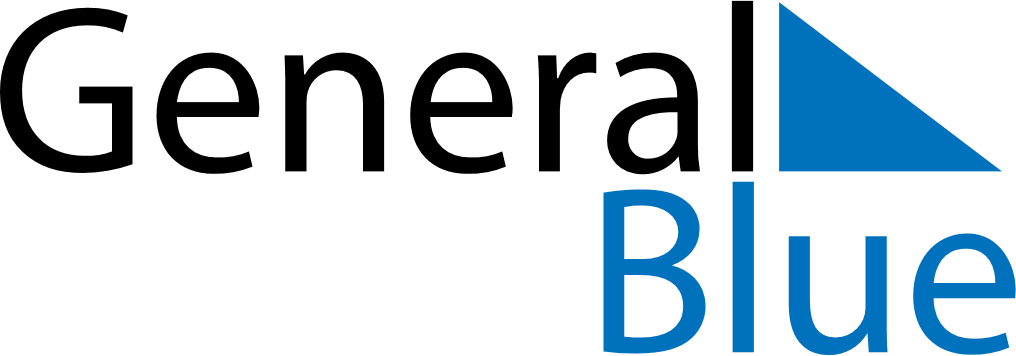 March 2024March 2024March 2024March 2024March 2024March 2024March 2024Puerto Cabezas, North Caribbean Coast, NicaraguaPuerto Cabezas, North Caribbean Coast, NicaraguaPuerto Cabezas, North Caribbean Coast, NicaraguaPuerto Cabezas, North Caribbean Coast, NicaraguaPuerto Cabezas, North Caribbean Coast, NicaraguaPuerto Cabezas, North Caribbean Coast, NicaraguaPuerto Cabezas, North Caribbean Coast, NicaraguaSundayMondayMondayTuesdayWednesdayThursdayFridaySaturday12Sunrise: 5:49 AMSunset: 5:41 PMDaylight: 11 hours and 51 minutes.Sunrise: 5:49 AMSunset: 5:41 PMDaylight: 11 hours and 52 minutes.34456789Sunrise: 5:48 AMSunset: 5:42 PMDaylight: 11 hours and 53 minutes.Sunrise: 5:48 AMSunset: 5:42 PMDaylight: 11 hours and 54 minutes.Sunrise: 5:48 AMSunset: 5:42 PMDaylight: 11 hours and 54 minutes.Sunrise: 5:47 AMSunset: 5:42 PMDaylight: 11 hours and 54 minutes.Sunrise: 5:46 AMSunset: 5:42 PMDaylight: 11 hours and 55 minutes.Sunrise: 5:46 AMSunset: 5:42 PMDaylight: 11 hours and 56 minutes.Sunrise: 5:45 AMSunset: 5:42 PMDaylight: 11 hours and 57 minutes.Sunrise: 5:45 AMSunset: 5:43 PMDaylight: 11 hours and 58 minutes.1011111213141516Sunrise: 5:44 AMSunset: 5:43 PMDaylight: 11 hours and 58 minutes.Sunrise: 5:43 AMSunset: 5:43 PMDaylight: 11 hours and 59 minutes.Sunrise: 5:43 AMSunset: 5:43 PMDaylight: 11 hours and 59 minutes.Sunrise: 5:43 AMSunset: 5:43 PMDaylight: 12 hours and 0 minutes.Sunrise: 5:42 AMSunset: 5:43 PMDaylight: 12 hours and 1 minute.Sunrise: 5:41 AMSunset: 5:43 PMDaylight: 12 hours and 2 minutes.Sunrise: 5:41 AMSunset: 5:43 PMDaylight: 12 hours and 2 minutes.Sunrise: 5:40 AMSunset: 5:43 PMDaylight: 12 hours and 3 minutes.1718181920212223Sunrise: 5:39 AMSunset: 5:44 PMDaylight: 12 hours and 4 minutes.Sunrise: 5:38 AMSunset: 5:44 PMDaylight: 12 hours and 5 minutes.Sunrise: 5:38 AMSunset: 5:44 PMDaylight: 12 hours and 5 minutes.Sunrise: 5:38 AMSunset: 5:44 PMDaylight: 12 hours and 5 minutes.Sunrise: 5:37 AMSunset: 5:44 PMDaylight: 12 hours and 6 minutes.Sunrise: 5:36 AMSunset: 5:44 PMDaylight: 12 hours and 7 minutes.Sunrise: 5:36 AMSunset: 5:44 PMDaylight: 12 hours and 8 minutes.Sunrise: 5:35 AMSunset: 5:44 PMDaylight: 12 hours and 9 minutes.2425252627282930Sunrise: 5:34 AMSunset: 5:44 PMDaylight: 12 hours and 9 minutes.Sunrise: 5:34 AMSunset: 5:44 PMDaylight: 12 hours and 10 minutes.Sunrise: 5:34 AMSunset: 5:44 PMDaylight: 12 hours and 10 minutes.Sunrise: 5:33 AMSunset: 5:44 PMDaylight: 12 hours and 11 minutes.Sunrise: 5:32 AMSunset: 5:45 PMDaylight: 12 hours and 12 minutes.Sunrise: 5:32 AMSunset: 5:45 PMDaylight: 12 hours and 13 minutes.Sunrise: 5:31 AMSunset: 5:45 PMDaylight: 12 hours and 13 minutes.Sunrise: 5:30 AMSunset: 5:45 PMDaylight: 12 hours and 14 minutes.31Sunrise: 5:29 AMSunset: 5:45 PMDaylight: 12 hours and 15 minutes.